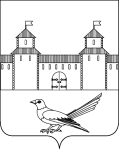 от  17.02.2016  № 179-п«О внесении изменений в постановление администрациигорода Сорочинска Оренбургской области от 19.12.2014г. № 464-п«Об утверждении планов мероприятий («дорожных карт»): «Изменения в отраслях социальной сферы муниципального образования город Сорочинск Оренбургской области, направленные на повышение эффективности дополнительного образования детей в сфере культуры и спорта»В рамках реализации Указа Президента Российской Федерации от 7 мая . № 597 «О мероприятиях по реализации государственной социальной политики», Программы поэтапного совершенствования системы оплаты труда в государственных (муниципальных) учреждениях на 2012–2018 годы, утвержденной распоряжением Правительства Российской Федерации от 26 ноября . № 2190-р, в соответствии с постановлением Правительства Оренбургской области от 20.03.2013 г. №219-п «Об утверждении плана мероприятий («дорожной карты») «Изменения в отраслях социальной сферы, направленные на повышение эффективности сферы культуры», руководствуясь статьями 32,35,40 Устава муниципального образования Сорочинский городской округ Оренбургской области, администрация Сорочинского городского округа Оренбургской области постановляет:1. Внести в приложения к постановлению администрации города Сорочинска Оренбургской области от 19.12.2014г. № 464-п ««Об утверждении планов мероприятий («дорожных карт»): «Изменения в отраслях социальной сферы муниципального образования город Сорочинск Оренбургской области, направленные на повышение эффективности дополнительного образования детей в сфере культуры и спорта»»  следующие изменения:1.1 планы мероприятий («дорожные карты»): - «Изменения в отраслях социальной сферы муниципального образования город Сорочинск Оренбургской области, направленные на повышение эффективности дополнительного образования детей в муниципальном бюджетном образовательном учреждении дополнительного образования детей Детская школа искусств «Лира» города Сорочинска Оренбургской области» изложить в новой редакции согласно приложению № 1;- «Изменения в отраслях социальной сферы муниципального образования город Сорочинск Оренбургской области, направленные на повышение эффективности дополнительного образования детей в муниципальном бюджетном образовательном учреждении дополнительного образования детей «Специализированная детско-юношеская спортивная школа олимпийского резерва по настольному теннису» города Сорочинска Оренбургской области изложить в новой редакции согласно приложению согласно приложению № 2.2. Постановление вступает в силу со дня его подписания и подлежит официальному опубликованию.3. Контроль за исполнением постановления оставляю за собой.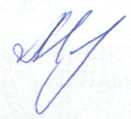 Глава муниципального образованияСорочинский городской округ                                                     Мелентьева Т.П.                                                                                                 Разослано: в дело, прокуратуре, Управление финансов, отделу по культуре и искусству, СДЮСШОР, ДШИ «Лира», Вагановой Е.В.Приложение  №2 к постановлению администрации Сорочинского городского округаОренбургской области от  17.02.2016 № 179-пПЛАНмероприятий («дорожная карта») «Изменения в отраслях социальной сферы муниципального образования Сорочинский городской округ Оренбургской области, направленные на повышение эффективности дополнительного образования детей в муниципальном бюджетном учреждении дополнительного образования «Специализированная детско-юношеская спортивная школа олимпийского резерва по настольному теннису» Сорочинского городского округа Оренбургской области.I. Цели разработки плана мероприятий («дорожной карты»).Цель реализации «дорожной карты» в муниципальном бюджетном образовательном учреждении дополнительного образования детей  «Специализированная детско-юношеская спортивная школа олимпийского резерва по настольному теннису» Сорочинского городского округа Оренбургской области Оренбургской области (далее по тексту МБУДО СДЮСШОР) заключается в  создании условий для  устойчивого развития, обеспечения современного качества, доступности и эффективности системы дополнительного образования детей на основе сохранения лучших традиций дополнительного образования.«Дорожная карта»  призвана решать следующие задачи:- сохранение и развитие дополнительного образования детей, укрепление  материально-технической базы;- обеспечение государственных гарантий доступности и равных возможностей получения обучающимися дополнительного образования, его эффективности и качества;- совершенствование содержания, организационных форм, методов и технологий дополнительного образования детей;- развитие процесса обновления  содержания дополнительного образования на основе создания программ нового поколения, ориентированных на интеллектуальное и духовное развитие личности ребенка, приобщение к общечеловеческим ценностям, укрепление психического и физического здоровья, обеспечение эмоционального благополучия, подготовку спортсменов высокого класса для сборных команд РФ и субъектов РФ;- поддержка талантливых и одаренных детей;- повышение социального статуса и профессиональное совершенствование педагогических и руководящих кадров учреждения дополнительного образования детей;- выявление и распространение лучшего педагогического опыта.II. Основные направления.1. Обеспечение достижения обучающимися новых образовательных результатов включает в себя:1.1. Введение новых общеразвивающих и предпрофессиональных программ;1.2. Корректировку на основании методических рекомендаций программ спортивной подготовки по настольному теннису с учетом Федеральных стандартов спортивной подготовки, российских и международных исследований образовательных достижений обучающихся;1.3. Введение Федеральных стандартов спортивной подготовки.1.4. Программу управленческой деятельности администрации (либо план мероприятий) по подготовке и переподготовке педагогических кадров.2. Обеспечение равного доступа к качественному образованию включает в себя:2.1. Разработку и внедрение внутришкольной системы оценки качества образования;2.2. Совершенствование организационно-экономических механизмов обеспечения доступности услуг дополнительного образования детей.3. Введение модели эффективного контракта в МБУДО СДЮСШОР включает в себя:3.1. Разработку и внедрение модели эффективного контракта с педагогическими работниками спортивной школы;3.2. Деятельность по достижению среднего муниципального уровня показателей качества предоставляемых муниципальных услуг в сфере дополнительного образования;  3.3. Информационное и мониторинговое сопровождение внедрения модели эффективного контракта с педагогическими работниками спортивной школы.III. Ожидаемые результаты.1. Обеспечение достижения новых образовательных результатов предусматривает:1.1. Обеспечение обучения всех обучающихся по новым программам;1.2. Повышение качества подготовки обучающихся, которое оценивается, в том числе по результатам их участия в соревнованиях, выполнение разрядных требований, по итоговой и промежуточной аттестации.2. Обеспечение равного доступа к получению качественного образования предусматривает введение оценки деятельности педагогических работников спортивной школы  на основе показателей эффективности их деятельности;3. Внедрение модели эффективного контракта в МБУДО СДЮСШОР предусматривает обновление кадрового состава и привлечение молодых талантливых педагогов для работы в спортивную школу.IV. Мероприятия по повышению эффективности и качества услуг в МБУДО СДЮСШОР, соотнесенные с этапами перехода к эффективному контракту.V.  Показатели повышения эффективности и качества услуг в МБУДО СДЮСШОР, соотнесенные с этапами перехода к эффективному контракту.Администрация Сорочинского городского округа Оренбургской областиП О С Т А Н О В Л Е Н И Е№Наименование мероприятияОтветственныйисполнительСрокреализации,годПоказатели12345Расширение потенциала МБУДО СДЮСШОРРасширение потенциала МБУДО СДЮСШОРРасширение потенциала МБУДО СДЮСШОРРасширение потенциала МБУДО СДЮСШОРРасширение потенциала МБУДО СДЮСШОР1Участие в реализации подпрограммы «Развития системы дополнительного образования детей» муниципальной программы «Развитие системы образования Сорочинского городского округа на 2014-2018 годы»Администрация и педагогические работники МБУДО СДЮСШОР2014 - 2018Развитие МБУДО СДЮСШОР2Мониторинг и оценка эффективности реализации подпрограммы «Развития системы дополнительного образования детей» муниципальной программы «Развитие системы образования Сорочинского городского округа на 2014-2018 годы»Администрация МБУДО СДЮСШОР2015 - 2016Отчет о мониторинге и оценки эффективности реализации программ.3Совершенствование организационно-экономических механизмов обеспечения доступности услуг МБУДО СДЮСШОРАдминистрация МБУДО СДЮСШОР2014-2018Охват детей в возрасте 5-18 лет программами МБУДО СДЮСШОР4Анализ состояния материально-технической базы МБУДО СДЮСШОР с целью дальнейшего её развития.Администрация МБУДО СДЮСШОР2014Соответствие санитарно-гигиеническим нормам, нормам пожарной безопасности в целях создания условий для повышения доступности и качества предоставляемых образовательных услуг.5Создание условий в соответствии с требованиями санитарных, строительных норм, пожарной безопасности, укрепление и расширение материально-технической базы.Администрация МБУДО СДЮСШОР2014-2015Укрепление материальной базы МБУДО СДЮСШОР6Проанализировать возможности спортивной школы в части реализации предпрофессиональных программ и программ спортивной подготовки.Администрация МБУДО СДЮСШОР2014% численностиобучающихсяпо программам:общеразвивающим;предпрофессиональным; спортивной подготовки (не менее 10% от числа всех обучающихся). 7Разработать программу управления образовательным процессом в переходный период.Администрация МБУДО СДЮСШОР2015Программа развития МБУДО СДЮСШОР на 2015-2018г., повышение имиджа школы. 8Разработка и внедрение системы оценки качества дополнительного образования.Администрация МБУДО СДЮСШОР2014-2018Оценка деятельности организации, руководителей и работников осуществляется на основании показателей эффективности деятельности.Создание условий для развития молодых талантов и детей с высокой мотивацией к обучениюСоздание условий для развития молодых талантов и детей с высокой мотивацией к обучениюСоздание условий для развития молодых талантов и детей с высокой мотивацией к обучениюСоздание условий для развития молодых талантов и детей с высокой мотивацией к обучениюСоздание условий для развития молодых талантов и детей с высокой мотивацией к обучению9Внедрение инновационных программ по поддержке и сопровождению талантливых детей и молодежи в МБУДО СДЮСШОР     Администрация МБУДО СДЮСШОР2014-2018Получение грантов, стипендий.10Участие в разработке муниципальной концепции выявления и развития молодых талантовАдминистрация МБУДО СДЮСШОР2015Создание банка талантливой молодежи 11Разработка технологии индивидуального отбора детей для освоения общеразвивающих программ и их последующего перехода для освоения программ спортивной подготовки.Администрация, педколлективМБУДО СДЮСШОР2014-2015Увеличение удельного веса обучающихся, показывающие результаты на областных, всероссийских и международных соревнованиях.12Участие в реализации мероприятий в рамках программы:-«Развитие физической культуры, спорта, туризма и повышение эффективности реализации молодежной политики в Сорочинском городском округе на 2014-2018 г.»Администрация  МБУДО СДЮСШОР2014-2018Увеличение удельного веса обучающихся, участвующих в областных, всероссийских соревнованиях и входящих в сборную Оренбургской области.Введение эффективного контракта в  МБУДО СДЮСШОРВведение эффективного контракта в  МБУДО СДЮСШОРВведение эффективного контракта в  МБУДО СДЮСШОРВведение эффективного контракта в  МБУДО СДЮСШОРВведение эффективного контракта в  МБУДО СДЮСШОР13Организация апробации моделей эффективного контракта с педагогическими работниками.Администрация МБУДО СДЮСШОР2014-2018В МБУДО СДЮСШОР будет обеспечен переход на эффективный контракт с педагогическими работниками. Средняя заработная плата педагогов в 2018 году составит 100% к среднемесячной заработной плате по экономике в Оренбургской области14Разработка и внедрение  нормативных актов, устанавливающих механизмы стимулирования педагогов МБУДО СДЮСШОР, направленных на установление взаимосвязи между показателями качества предоставляемых  услуг и организацией эффективной деятельности педагогов Администрация МБУДО СДЮСШОР2015Нормативные акты, устанавливающие механизмы стимулирования педагогов МБУДО СДЮСШОР, направленных на установление взаимосвязи между показателями качества предоставляемых муниципальных услуг организацией и эффективностью деятельности педагогов15Утверждение критериев и показателей эффективности деятельности педагогических работников  МБУДО СДЮСШОР.Директор МБУДО СДЮСШОР2015Достижение к 2018 г. 100%-го соотношения  среднемесячной заработной платы педагогических работников МБУДО СДЮСШОР  к среднемесячной заработной плате по экономике в Оренбургской области16Подготовка,  переподготовка и повышение квалификации современных педагогических кадров, с последующей аттестацией.Администрация МБУДО СДЮСШОР2014-2018Доля педагогических  и руководящих работников, которым при прохождении аттестации присвоена первая или высшая категории.17Организация планирования дополнительных расходов на повышение оплаты труда педагогических работников в соответствии с Указом Президента РФ от 7 мая 2012г. № 597 «О мероприятиях по реализации государственной социальной политики».Директор МБУДО СДЮСШОР2014-2018Соотношение среднемесячной заработной платы тренеров-преподавателей к среднемесячной заработной плате по экономике Оренбургской области.18Организация информационного сопровождения мероприятий  по введению эффективного контракта в МБУДО СДЮСШОР, в том числе разъяснительная работа в коллективе, размещение информации в печатных изданиях и на сайте МБУДО СДЮСШОРАдминистрация МБУДО СДЮСШОР2014-2018Обеспечение информационными материалами 100% работников МБУДО СДЮСШОР№НаименованиепоказателяЕдиницаизмерения2014год2015год2016год2017год2018годРезультаты1234567891Охват детей и молодежи 5 - 18 лет образовательными программами МБУДО СДЮСШОРпроцент12,58,98,98,98,9Охват детей в возрасте 5-18 лет программами МБУДО СДЮСШОР не менее 8,92Удельный вес численности обучающихся, участвующих в соревнованиях регионального, всероссийского, международного уровняхпроцент  6566676870Победители и призёры соревнований, количество обучающихся в сборных области и РФ по настольному теннису3Удельный вес численности педагогическихработниковв возрасте до 35 лет к общей численности  педагогическихработниковМБУДО СДЮСШОР процент   37,5   38  38,5  39   40 Удельный вес численности  педагогических работников в возрасте до 35 лет составит    не менее 40 процентов к 2018году 4Отношение среднемесячной заработной платы педагогических работников МБУДО СДЮСШОРк среднемесячной заработной плате по экономикев Оренбургской областипроцент  80859095100Доведение уровня среднемесячной заработной платы педагогических  работников  МБУДО СДЮСШОР  до уровня среднемесячной заработной платы   по экономикев Оренбургской области до 100 процентов к 2018 году 